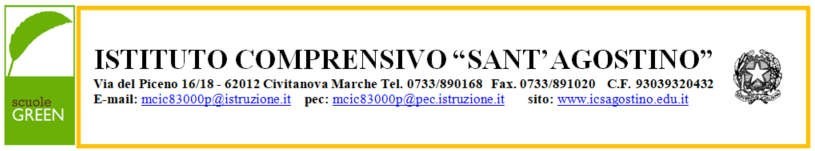 Al Dirigente scolasticoOggetto: Richiesta di permesso breveIo sottoscritto ______________________________  nato il __/__/____ a ________________ prov. (__) e residente in ___________________________________________, - (__) in servizio presso codesta istituzione scolastica in qualità di ______________________________ a tempo determinato/indeterminato, presso la sede __________________________________CHIEDEai sensi dell’art. 16 del  CCNL 29/11/2007, compatibilmente con le esigenze di servizio, un permesso breve per _________________________________________________________________________________________________________________________________________________________________________________________________________________________________per il giorno __/__/____ dalle ore __:__ alle ore __:__ (totale ore: __)le ore verranno recuperate nei seguenti giorni:il __/__/____ (totale ore: __)il __/__/____ (totale ore: __)il __/__/____ (totale ore: __)Data __/__/____							    			Firma_____________________________________Per il personale ata 36 ore per ogni anno scolastico.Per il personale docente un numero di ore corrispondenti all’orario di settimanale di insegnamento (ad esempio un docente di scuola secondaria , il cui orario settimanale sia di 18 ore, ha diritto ad usufruire di permessi brevi per un massimo di 18 ore ad anno scolastico)Entro i due mesi lavorativi successivi a quello della fruizione del permesso, il dipendente è tenuto a recuperare le ore non lavorate in una o più soluzioni in relazione alle esigenze di servizio.